__________________________________________________________________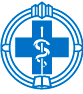 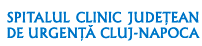 SERVICIUL R.U.N.O.                                                                                   APROBAT     MANAGER,         							             Prof. Univ. Dr. Claudia GHERMANPROCES VERBALINTERVIU ASISTENT MEDICAL DE LABORATORÎntocmit astăzi, 18.07.2022 cu ocazia centralizării rezultatelor obținute în urma susținerii INTERVIULUI  pentru concursul de ocupare a posturilor vacante – perioadă nedeterminată. 	Rezultatul interviului este:Comisia de concurs:Președinte: Director Îngrijiri, As.Med.Pr.Lic. Eva KisMembru: As.medical Olar Adelina CodruțaMembru: As.medical Gog DeliaReprezentant OAMMR: As. Șef Monica DuțuSecretar: As. Dorina GârboanPublicat azi, 19.07.2022, ora 19:00.CODFUNCȚIEPunctaj interviuRezultate interviu25753Asistent medical de laborator59Admis25776Asistent medical de laborator97Admis27762Asistent medical de laborator89Admis28313Asistent medical de laborator77Admis28713Asistent medical de laborator97Admis